Deelnameformulier van de Jaarprijs Wetenschapscommunicatie van de Koninklijke Vlaamse Academie van België en Jonge Academie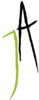 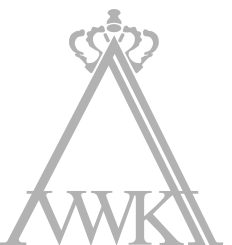 Versie 05/02/2018Deadlines, reglement, indieningsmodaliteiten en andere informatie zijn terug te vinden op http://www.kvab.be/prijzen/onderscheidingen-wetenschapscommunicatie of via jan.albert@kvab.be.Dit formulier is voor de Jaarprijs. Nomineren voor de Loopbaanprijs kan middels het formulier op bovenstaande URL.Indien er zou gekandideerd worden als een team (zie reglement §7) vul dan de persoonsgegevens op 2 of meer aparte formulieren in. De rest van de gevraagde gegevens kunnen dan vervolgens op één formulier worden ingevuld.Persoonsgegevens* De jaarprijs staat enkel open voor onderzoekers en personen die betrokken zijn bij wetenschappelijk onderzoek. Er wordt geen cv gevraagd – een webpagina is voldoende. Indien u niet over een persoonlijke pagina beschikt of niet voorkomt in een lijst van medewerkers, kan u dit vak leeg laten.Prestatie Op welke manier heeft de kandidaat bijgedragen aan wetenschapscommunicatie? Anders gezegd: Bij welke activiteit(en) en/of project(en) was de kandidaat betrokken (als initiatiefnemer, organisator, medewerker, gast, …)? We onderscheiden prestaties en activiteiten. De prestatie wordt los gezien van de activiteit: de prestatie is het persoonlijk aandeel dat de kandidaat heeft in de activiteit. De activiteit zelf kan door meerdere personen/instanties georganiseerd zijn.AlgemeenGeschatte impactMotiefVraagAntwoordAanspreektitelNaamVoornaamTitele-mailadresPostadresGeboortedatumAffiliatie (hoofdinstelling)Percentage tewerkstellingAffiliatie (ev. andere instellingen)Percentage tewerkstellingOnderzoeksdomeinPersoonlijke webpagina bij instelling *VraagAntwoordBenaming van de activiteit/prestatieDatum van de activiteitWat was de doelstelling van de activiteit?Wat was de doelgroep van de activiteit?Op welke manier past de doelstelling in de visie op wetenschapscommunicatie van de KVAB?Wat was er bijzonder/uniek aan de activiteit?In hoeverre ging de communicatie over het onderzoeksonderwerp van de kandidaat of over (een) wetenschap(sdomein) in het algemeen?Was deze activiteit eenmalig of recurrent?Hoeveel procent tijd werd aan deze prestatie besteed?Was er een financiële vergoeding of budget voor deze prestatie?VraagAntwoordHoe wordt de impact van deze prestatie en activiteit ingeschat?Op welke manier (inhoudelijk, vormelijk) werd de wetenschappelijke kennis aangepast aan de doelgroepen?Hoeveel mensen werden bereikt? In welke mate werd de doelstelling gehaald? Wat was de respons van het publiek?Is er een neerslag achtergebleven van de activiteit (websites, publicaties,…)? Geef a.u.b. urls, ISBNs edm. op.VraagAntwoordWat heeft de kandidaat ertoe aangezet om deze activiteit te organiseren?